Додаток 3до наказу директора Департаменту освіти і науки Хмельницької ОДАвід 27.09.2019 № 345-одГрафік проведення обласного етапувсеукраїнських учнівських турнірів у 2019/2020 навчальному році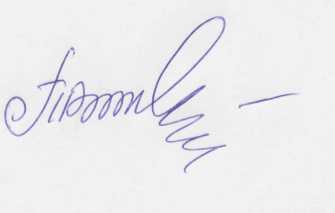 Заступник директора – начальник управління								Тетяна ДУПЛЯК№за/пНайменування турніруМісце проведенняДата проведенняКласи1.Турнір юних економістівХмельницька санаторна школа02 жовтня9-112.Турнір юних інформатиківСтарокостянтинівський навчально-виховний комплекс «Спеціалізована школа І ступеня, гімназія» Старокостянтинівської міської ради Хмельницької області імені Героя України Сергія Михайловича Бондарчука11 жовтня8-113.Турнір юних математиківХмельницький обласний інститут післядипломної педагогічної освіти12 жовтня10-114.Турнір юних правознавцівХмельницька санаторна школа12 жовтня9-115.Турнір юних фізиківХмельницька санаторна школа02 листопада10-11